* You may use this to guide your studying of our Animals Unit3.2.1   Illustrate the life cycles of seed plants and various animals and summarize how they grow and are adapted to conditions within their habitats.3.2.2  Explain how physical and behavioral adaptations allow organisms to survive (including hibernation, defense, locomotion, movement, food obtainment, and camouflage for animals and seed dispersal, color, and response to light for plants).3.2.3  Recall the characteristics of an organism’s habitat that allow the organism to survive there.3-2.4  Explain how changes in the habitats of plants and animals affect their survival.3.2.5  Summarize the organization of simple food chains (including the roles of producers, consumers, and decomposers).1. What is a life cycle? __________________________________________________________________________________________________________________________________________________________________2. What allows animals to go through a life cycle where all their needs are met? ________________________________________________________________________________________________________________3. What are adaptations? ________________________________________________________________________________________________________________________________________________________________4. An adaptation can help an animal do what in its habitat? __________________________________________________________________________________________________________________________________5. What are all the components of a plant’s habitat? * _______________________	* _______________________		* _______________________* _______________________	* _______________________		* _______________________Life Cycles of Various AnimalsAre the stages of the life cycle the same for all animals? ____________________________________Some animals _______________________________________________________________________________________________________________________________________________________________As the babies grow, they change in ______________________.  Others might change their ____________________, ____________________, and _____________________________________.~  Example:  ___________________ and __________________ give birth to babies that look like the adult, just ________________________________.Some animals ____________________________________ and then ___________________________in their life cycle.  These changes may be in ________________________, __________________, _________________, or _____________________________________________________.~ What are these changes called? _______________________________________________________~ Example: A beetle’s life cycle = ________________ then ______________ then _______________and finally __________________.      A grasshopper’s life cycle = ________________ then _____________________________and finally __________________.What are the three types of life cycles? 		A.)  ________________ -> __________________B.) ________________ -> __________________ -> __________________C.) ________________ -> __________________ -> __________________ -> __________________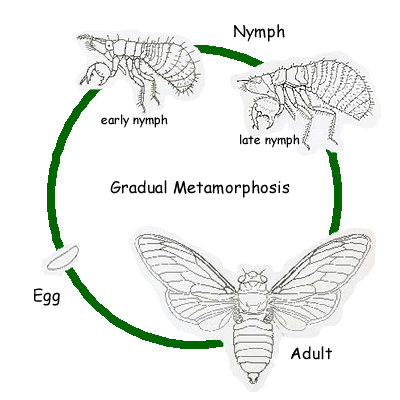 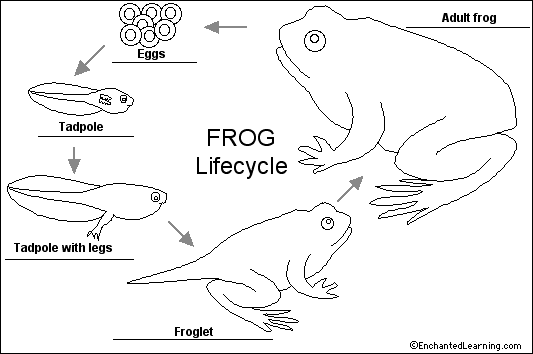 		_____________________			__________________________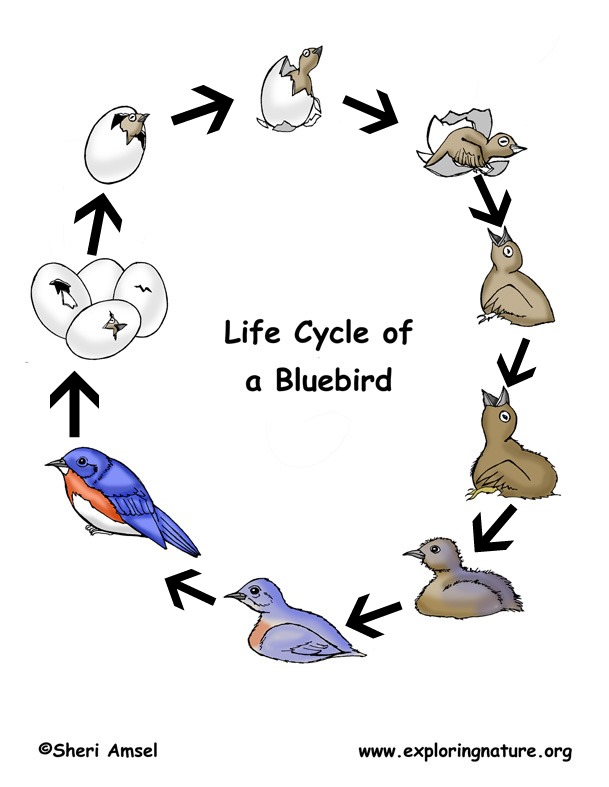 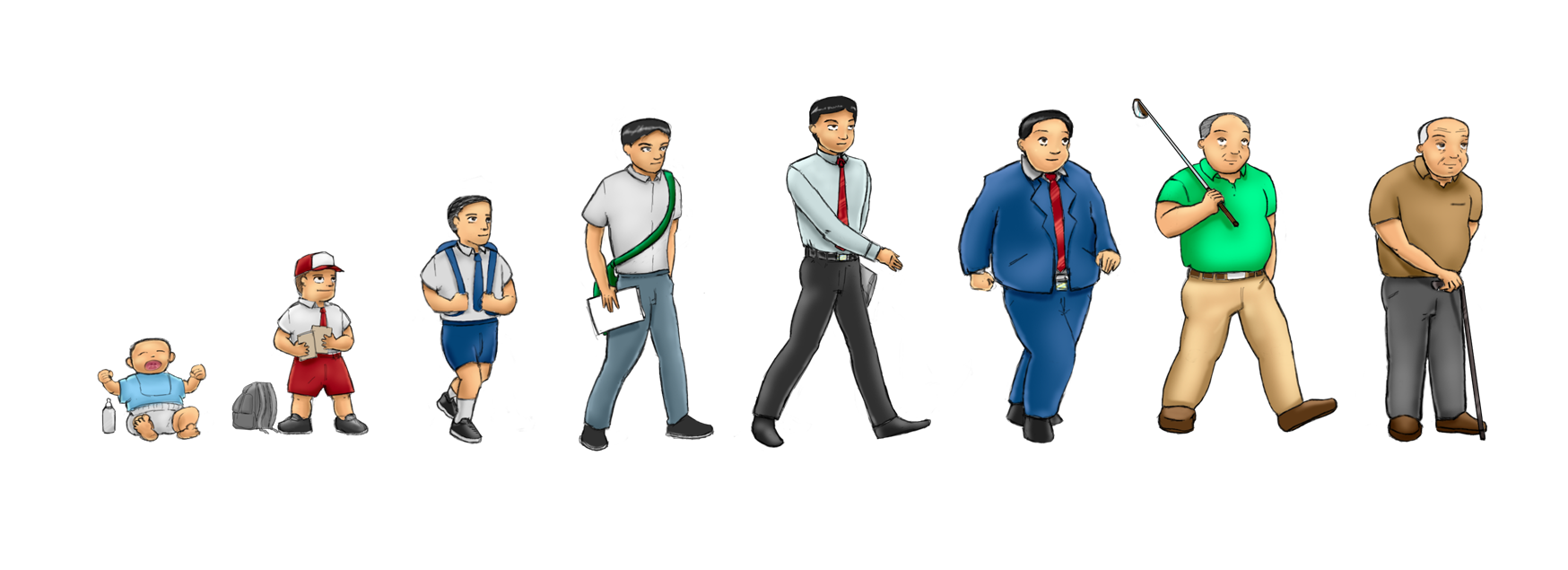 	___________________				_______________________________Adaptations of Animals:Physical and Behavioral Adaptations of Animals:What are physical adaptations? ____________________________________________________________________________________________________________________________________________What are behavioral adaptations? _________________________________________________________________________________________________________________________________________Some adaptations of animals help the:~ __________________________________________________________________________________~ __________________________________________________________________________________~ __________________________________________________________________________________HIBERNATION:What is hibernation? ______________________________________________________________________________________________________________________________________________________What happens during hibernation? _________________________________________________________________________________________________________________________________________What do many animals do in the autumn months? _____________________________________________________________________________________________________________________________(ex. of animals: ______________, _____________, _______________, ________________________)What do hibernating animals do to keep safe from the winter cold and enemies? _________________________________________________________________________________________________What happens when the temperatures rise in the spring? _____________________________________________________________________________________________________________________DEFENSE:What is the purpose of defense adaptations? ________________________________________________________________________________________________________________________________EXAMPLES INCLUDE: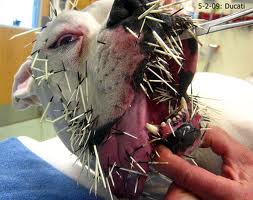 					     _________________________  	     physical DEFENSE adaptations:	     _________________________					     _________________________               behavioral DEFENSE adaptations:	    _________________________	    _________________________		    _________________________LOCOMOTION:What is locomotion? __________________________________________________________________Why is locomotion important? ______________________________________________________________________________________________________________________________________________TRUE   or   FALSE   : Animals have special structures for moving depending on where they live.EXAMPLES INCLUDE: 								______________________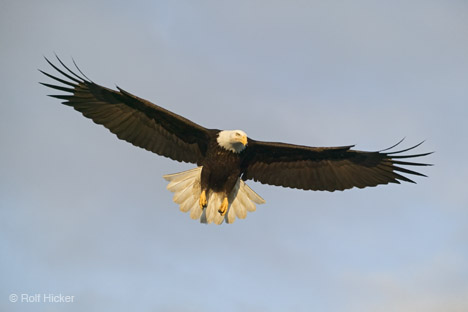 living above ground		______________________				______________________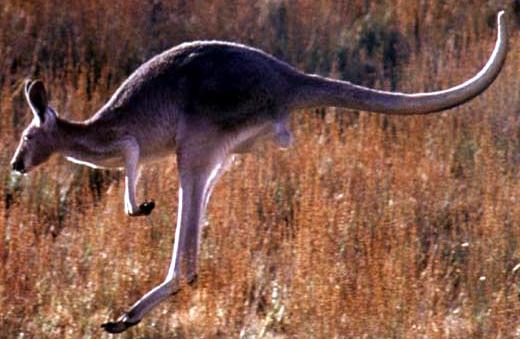 				______________________living on the ground		______________________				______________________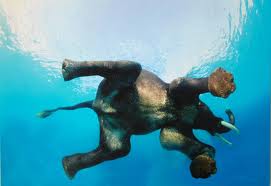 				______________________living in the water		______________________				______________________MOVEMENT:What is migration? _______________________________________________________________________________________________________________________________________________________What does this behavior allow animals to do? _______________________________________________________________________________________________________________________________EXAMPLE of Migration: ________________________________________________________________FOOD OBTAINMENT:TRUE   or   FALSE   : Animals have special structures used for getting food.EXAMPLES INCLUDE:  ________________________________, _______________________________, _______________________, ____________________________________________________________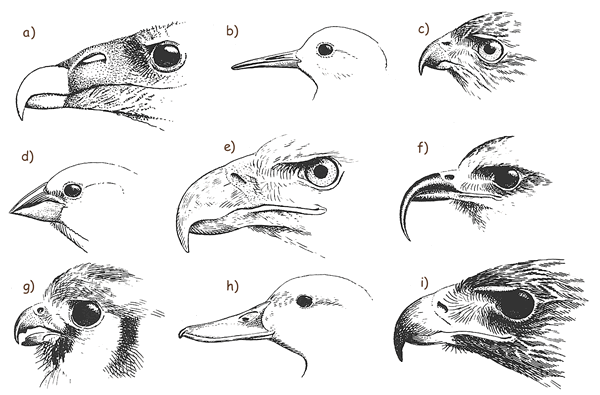 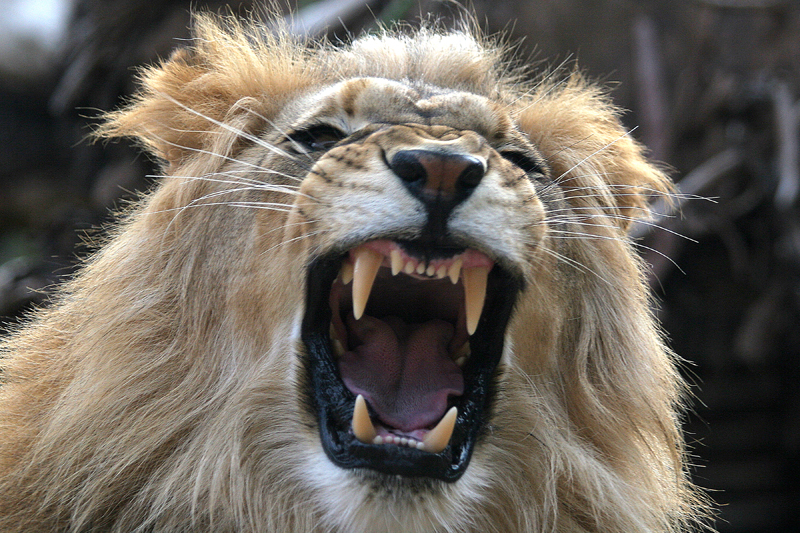 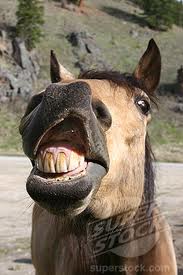 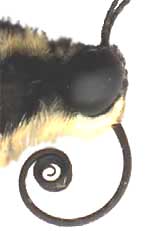 CAMOUFLAGE:What is camouflage? _____________________________________________________________________________________________________________________________________________________What is camouflage important? a.)__________________________________________________________________________________b.)__________________________________________________________________________________	* What animal is hidden in each picture because of it’s camouflage?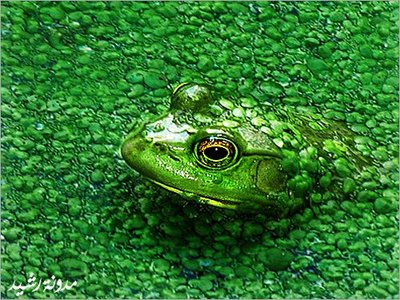 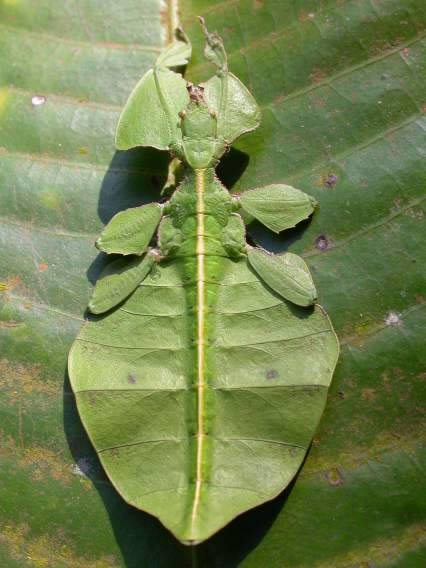 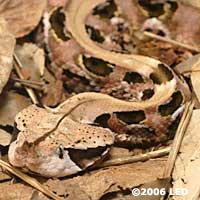 Type of habitatAnimal Adaptationscold temperature swater habitatwhere food is scarcewhere food is scarcevery hot temperaturesvery hot temperatures